												Проект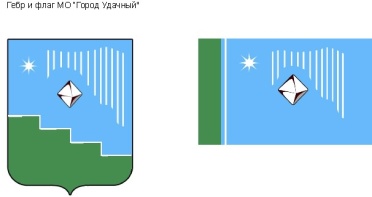 Российская Федерация (Россия)Республика Саха (Якутия)Муниципальное образование «Город Удачный»Городской Совет депутатовV созывСЕССИЯРЕШЕНИЕ«___» декабря  2022 года                                                                                     №_____________«Об утверждении бюджета муниципального образования  "Город Удачный" Мирнинского района Республики Саха (Якутия) на 2023 год и на плановый период 2024 и 2025 годов» Рассмотрев представленный проект местного бюджета на 2023 и плановый период 2024-2025 годов  с приложенными к нему документами, и руководствуясь Бюджетным  кодексом Российской Федерации, Законом Республики Саха (Якутия) «О бюджетном устройстве и бюджетном процессе в Республике Саха (Якутия)», Уставом муниципального образования "Город Удачный" Мирнинского района Республики Саха (Якутия), Положением о бюджетном процессе в муниципальном образовании "Город Удачный" Мирнинского района Республики Саха (Якутия), прогнозом социально-экономического развития муниципального образования "Город Удачный" Мирнинского района Республики Саха (Якутия), основными направлениями бюджетной политики МО «Город Удачный» Мирнинского района РС (Якутия), Положением «О налогах и сборах МО «Город Удачный» Мирнинского района РС (Якутия), городской Совет депутатов МО «Город Удачный» решил:Статья 1. Основные параметры бюджета муниципального образования "Город Удачный" Мирнинского района Республики Саха (Якутия) на 2023 год и плановый период 2024-2025 годов:1. Утвердить  бюджет МО «Город Удачный» Мирнинского района РС (Якутия) на 2023 год в части доходов:1.1. Общий объем  доходов в размере 256 567 313,77 рублей1.2. Общий объем расходов местного бюджета в размере 288 735 589,77 рублей;1.3. Дефицит местного бюджета в размере  32 168 276,0 рублей.2. Утвердить основные параметры бюджета муниципального образования «Город Удачный» Мирнинского района Республики Саха (Якутия) на плановый период 2024 и 2025 годов:2.1. Прогнозируемый общий объем доходов на 2024 год в размере 268 106 585,07 рублей, на 2025 год в размере 270 405 325,07 рублей.2.2. Общий объем расходов на 2024 год в размере 268 342 267,39 рублей, в том числе условно-утвержденные расходы 18 549 000,0 рублей,  на 2025 год в размере 270 405 325,07 рублей, в том числе условно-утвержденные расходы 13 525 000,0 рублей.2.3.Дефицит бюджета на 2024 год в размере 235 682,32 рублей, на 2025 год в размере 0,0 рублей.Статья 2. Доходы бюджета  МО "Город Удачный" Мирнинского района Республики Саха (Якутия) на 2023 год и на плановый период 2024-2025 годов           1. Утвердить объем  доходов  муниципального образования «Город Удачный» Мирнинского района Республики Саха (Якутия):1.1. на 2023 год согласно приложению № 1 (таблица 1.1) к настоящему решению;1.2. на плановый период 2024 и 2025 годов согласно приложению № 1 (таблица 1.2) к настоящему решениюСтатья 3. Бюджетные ассигнования бюджета  "Город Удачный" Мирнинского района Республики Саха (Якутия) на 2023 год и на плановый период 2024 и 2025 годов1.	Утвердить в пределах общего объема расходов, установленного статьей 1 настоящего решения, распределение бюджетных ассигнований по целевым статьям на реализацию муниципальных программ муниципального образования  "Город Удачный" Мирнинского района Республики Саха (Якутия) 1.1 на 2023 год согласно приложению № 2 (таблица 2.1) к настоящему решению;1.2 на плановый период 2024 и 2025 годов согласно приложению № 2 (таблица 2.2) к настоящему решению2.	Утвердить распределение бюджетных ассигнований на реализацию бюджетных ассигнований по непрограммным направлениям деятельности муниципального образования  "Город Удачный" Мирнинского района Республики Саха (Якутия)  2.1 на 2023 год согласно приложению № 3 (таблица 3.1) к настоящему решению;2.2 на плановый период 2024 и 2025 годов согласно приложению № 3 (таблица 3.2) к настоящему решению3.	Утвердить распределение бюджетных ассигнований по разделам, подразделам, целевым статьям и видам расходов муниципального образования  "Город Удачный" Мирнинского района Республики Саха (Якутия)   3.1 на 2023 год согласно приложению № 5 (таблица 5.1) к настоящему решению;3.2 на плановый период 2024 и 2025 годов согласно приложению № 5 (таблица 5.2) к настоящему решению4.	Утвердить ведомственную структуру расходов муниципального образования  "Город Удачный" Мирнинского района Республики Саха (Якутия) 4.1 на 2023 год согласно приложению № 4 (таблица 4.1) к настоящему решению;4.2 на плановый период 2024 и 2025 годов согласно приложению № 4 (таблица 4.2) к настоящему решению5.	Объем межбюджетных трансфертов, передаваемых за счет средств других бюджетов бюджетной системы Российской Федерации в бюджет муниципального образования  "Город Удачный" Мирнинского района Республики Саха (Якутия) 5.1 на 2023 год согласно приложению № 6 (таблица 6.1) к настоящему решению 5.2 на плановый период 2024 и 2025 годов согласно приложению № 6 (таблица 6.2) к настоящему решению 6.	Утвердить объем межбюджетных трансфертов, представляемых другим бюджетам бюджетной системы Российской Федерации из бюджета муниципального образования  "Город Удачный" Мирнинского района Республики Саха (Якутия) 6.1 на 2023 год согласно приложению № 7 (таблица 7.1) к настоящему решению;6.2 на плановый период 2024 и 2025 годов согласно приложению № 7 (таблица 7.2) к настоящему решению7.	Утвердить общий объем бюджетных ассигнований муниципального образования  "Город Удачный" Мирнинского района Республики Саха (Якутия)  на исполнение публичных нормативных обязательств  7.1 на 2023 год согласно приложению № 8 (таблица 8.1) к настоящему решению;7.2 на плановый период 2024 и 2025 годов согласно приложению № 8 (таблица 8.2) к настоящему решению8.	Утвердить объем бюджетных ассигнований  муниципального образования  "Город Удачный" Мирнинского района Республики Саха (Якутия), направляемых на осуществление бюджетных инвестиций в объекты капитального строительства муниципальной собственности муниципального образования  "Город Удачный" Мирнинского района Республики Саха (Якутия) на 2023 год и на плановый период 2024 и 2025 годов согласно приложению № 9 к настоящему решению9.	Утвердить  объем муниципального дорожного фонда муниципального образования  "Город Удачный" Мирнинского района Республики Саха (Якутия)9.1 на 2023 год согласно приложению № 10 (таблица 10.1) к настоящему решению;9.2 на плановый период 2024 и 2025 годов согласно приложению № 10 (таблица 10.2) к настоящему решениюСтатья 4. Субсидии юридическим лицам (за исключением субсидий муниципальным учреждениям), индивидуальным предпринимателям, физическим лицамУстановить, что субсидии юридическим лицам (за исключением субсидий муниципальным учреждениям), индивидуальным предпринимателям, а также физическим лицам – производителям товаров, работ, услуг, предусмотренные настоящим решением, предоставляются в целях возмещения затрат или недополученных доходов в связи с производством (реализацией) товаров, выполнением работ, оказанием услуг, в следующих случаях:а) поддержки гражданских инициатив;б) субсидирования части затрат, понесенных субъектами малого и среднего предпринимательства на модернизацию (приобретение и (или) обновление) производственного оборудования, связанного с производством продукции, а также связанного с оказанием бытовых услуг;в) предоставления грантов (субсидий) начинающим субъектам малого и среднего предпринимательства;г) на финансовое возмещение затрат связанных с  осуществлением мероприятий по демонтажу, перемещению и хранению самовольно установленных и незаконно размещенных объектов движимого имущества на территории муниципального образования «Город Удачный» Мирнинского района Республики Саха (Якутия)            д) на финансовое возмещение затрат, связанных с выполнением мероприятий по утеплению проходок канализационных трубопроводов сквозь цокольные плиты перекрытий многоквартирных жилых домов.            е) при возникновении неотложной необходимости в проведении капитального ремонта общего имущества в многоквартирных домах, расположенных на территории МО «Город Удачный»2. Субсидии, указанные в части 1 настоящей статьи, предоставляются из бюджета МО «Город Удачный» Мирнинского района Республики Саха (Якутия) с нормативными правовыми актами Администрации МО «Город Удачный» Мирнинского района РС (Якутия), которые должны определять:категории и (или) критерии отбора юридических лиц, имеющих право на получение субсидий;цели, условия и порядок предоставления субсидий;порядок возврата субсидий в случае нарушений условий, установленных при их предоставлении;порядок возврата в текущем финансовом году получателями субсидий остатков субсидий, не использованных в отчетном финансовом году, в случаях, предусмотренных Соглашением о предоставлении субсидий;положения об обязательной проверке главным распорядителем (распорядителем) бюджетных средств, предоставляющим субсидию, органом муниципального финансового контроля соблюдения условий, целей и порядка предоставления субсидий их получателями.3. При предоставлении субсидий, указанных в части 1 настоящей статьи, обязательным условием их предоставления, включаемым в договоры (соглашения) о предоставлении субсидий, является согласие их получателей на осуществление главным распорядителем бюджетных средств, предоставившим субсидии, и органами муниципального финансового контроля проверок соблюдения получателями субсидий условий, целей и порядка их предоставления.Статья 5. Особенности использования бюджетных ассигнований на обеспечение деятельности органов местного самоуправления  муниципального образования  "Город Удачный" Мирнинского района Республики Саха (Якутия)1.	Заключение и оплата органами местного самоуправления муниципального образования «Город Удачный» Мирнинского района РС (Якутия) муниципальных контрактов, иных договоров, подлежащих исполнению за счет средств местного бюджета, производятся в пределах доведенных им  лимитов бюджетных обязательств в соответствии с ведомственной, функциональной и экономической структурами расходов бюджета, и с учетом принятых и неисполненных обязательств.2.	Учет обязательств, подлежащих исполнению за счет средств местного бюджета органами местного самоуправления муниципального образования «Город Удачный» Мирнинского района РС (Якутия) обеспечивается в порядке, установленном Администрацией муниципального образования  "Город Удачный" Мирнинского района Республики Саха (Якутия). При нарушении установленного порядка учета обязательств санкционирование оплаты денежных обязательств данного учреждения приостанавливается в соответствии с порядком, установленным Администрацией  МО «Город Удачный» Мирнинского района РС (Якутия).3.	Нарушение требований настоящей статьи при заключении указанных в части 1 настоящей статьи контрактов (договоров) является основанием для признания их судом недействительными по иску главного распорядителя (распорядителя) средств местного бюджета  муниципального образования  "Город Удачный" Мирнинского района Республики Саха (Якутия).4.	Средства, поступающие во временное распоряжение органов местного самоуправления муниципального образования «Город Удачный» Мирнинского района РС (Якутия)   в соответствии с законодательными и иными нормативными правовыми актами, учитываются на лицевых счетах, открытых им в финансовом органе Администрации МО «Мирнинский район» Республики Саха (Якутия).Статья 6. Особенности исполнения бюджета муниципального образования  "Город Удачный" Мирнинского района Республики Саха (Якутия) в 2023 году1.	В ходе исполнения  бюджета муниципального образования «Город Удачный» Мирнинского района РС (Якутия)  в 2023 году  Администрация МО «Город Удачный» Мирнинского района РС (Якутия)  вправе вносить изменения в сводную бюджетную роспись без внесения изменений в настоящее решение по основаниям, установленным статьей 217 Бюджетного кодекса Российской Федерации, а также по иным основаниям при перераспределении бюджетных ассигнований между главными распорядителями бюджетных средств, связанных с особенностями исполнения  бюджета муниципального образования «Город Удачный» Мирнинского района РС (Якутия) на 2023 год в части получения субсидий, субвенций, иных межбюджетных трансфертов и безвозмездных поступлений от физических и юридических лиц, имеющих целевое назначение, сверх объемов, утвержденных настоящим решением.2.	Установить, что неиспользованные по состоянию на 1 января 2023 года остатки межбюджетных трансфертов, предоставленных из  других бюджетов бюджетной системы Российской Федерации  в форме субвенций, субсидий, иных межбюджетных трансфертов, имеющих целевое назначение, подлежат возврату в доход соответствующего бюджета бюджетной системы Российской Федерации в течение первых 15 дней 2023 года.Статья 7. Муниципальные внутренние и внешние заимствования  1.	Утвердить Программу муниципальных внутренних и внешних заимствований  муниципального образования  "Город Удачный" Мирнинского района Республики Саха (Якутия):1.1 на 2023 год согласно приложению № 11 (таблица 11.1) к настоящему решению;1.2 на плановый период 2024 и 2025 годов согласно приложению № 11 (таблица 11.2) к настоящему решению2.	Установить предельный объем расходов на обслуживание муниципального долга муниципального образования  "Город Удачный" Мирнинского района Республики Саха (Якутия):2.1 на 1 января 2024 года год в сумме 0,0 рублей2.2 на 1 января 2025 года в сумме 0,0 рублей  и  на 1 января 2026 года в сумме 0,00 рублей3. Установить предельный объем муниципального внутреннего и внешнего долга муниципального образования  "Город Удачный" Мирнинского района Республики Саха (Якутия) в сумме 0,00 рублей.Статья 8.  Утвердить программу предоставления и план возврата бюджетных кредитов МО «Город Удачный» Мирнинского района РС (Якутия)1.1 на 2023 год согласно приложению № 12 (таблица 12.1) к настоящему решению;1.2 на плановый период 2024 и 2025 годов согласно приложению № 12 (таблица 12.2) к настоящему решениюСтатья 9. Утвердить программу муниципальных гарантий МО «Город Удачный» Мирнинского района РС (Якутия)1.1 на 2023 год согласно приложению № 13 (таблица 13.1) к настоящему решению;1.2 на плановый период 2024 и 2025 годов согласно приложению № 13 (таблица 13.2) к настоящему решениюСтатья 10. Утвердить источники финансирования дефицита бюджета МО «Город Удачный» Мирнинского района РС (Якутия)1.1 на 2023 год согласно приложению № 14 (таблица 14.1) к настоящему решению;1.2 на плановый период 2024 и 2025 годов согласно приложению № 14 (таблица 14.2) к настоящему решениюСтатья 11.  Общие положенияАдминистрации МО «Город Удачный» Мирнинского района Республики Саха (Якутия) После утверждения объема межбюджетных трансфертов Решением о бюджете МО «Мирнинский район» Республики Саха Якутия представить на утверждение Удачнинского городского Совета уточненный бюджет  муниципального образования  "Город Удачный" Мирнинского района Республики Саха (Якутия) на 2023 год и плановый период 2024-2025 годов  в полном объемеСтатья 13. Вступление в силу настоящего решенияНастоящее решение подлежит официальному опубликованию (обнародованию) в порядке, установленном Уставом МО «Город Удачный» Мирнинского района Республики Саха (Якутия), и вступает в силу с 1 января 2023 года.Статья 14. Контроль исполнения настоящего решения           Контроль исполнения настоящего решения возложить на комиссию по бюджету, налоговой политике, землепользованию и собственности (Иванов С.В.)И.о. главы города_______________ О. Н. Балкарова«______»_____________2022 годадата подписанияПредседатель городского Совета депутатов__________